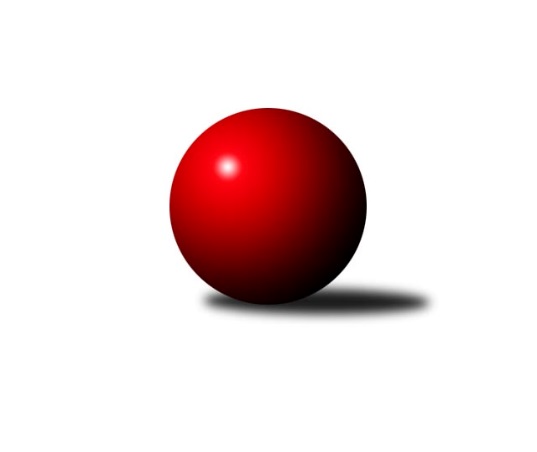 Č.1Ročník 2023/2024	17.9.2023Nejlepšího výkonu v tomto kole: 1295 dosáhlo družstvo: KK Slovan RosiceJihomoravský KP dorostu 2023/2024Výsledky 1. kolaSouhrnný přehled výsledků:TJ Sokol Vracov B	- SK Baník Ratíškovice A	1:3	1003:1165	2.0:4.0	17.9.TJ Sokol Mistřín 	- SKK Dubňany 	2:2	1110:1167	3.0:3.0	17.9.TJ Lokomotiva Valtice  	- SK Baník Ratíškovice B	2:2	1162:1115	4.0:2.0	17.9.KK Vyškov	- SK Podlužan Prušánky 	0:4	1172:1247	1.0:5.0	17.9.KK Slovan Rosice	- TJ Sokol Husovice	4:0	1295:1096	6.0:0.0	17.9.Tabulka družstev:	1.	KK Slovan Rosice	1	1	0	0	4.0 : 0.0 	6.0 : 0.0 	 1295	2	2.	SK Podlužan Prušánky	1	1	0	0	4.0 : 0.0 	5.0 : 1.0 	 1247	2	3.	SK Baník Ratíškovice A	1	1	0	0	3.0 : 1.0 	4.0 : 2.0 	 1165	2	4.	TJ Lokomotiva Valtice 	1	0	1	0	2.0 : 2.0 	4.0 : 2.0 	 1162	1	5.	SKK Dubňany	1	0	1	0	2.0 : 2.0 	3.0 : 3.0 	 1167	1	6.	TJ Sokol Mistřín	1	0	1	0	2.0 : 2.0 	3.0 : 3.0 	 1110	1	7.	SK Baník Ratíškovice B	1	0	1	0	2.0 : 2.0 	2.0 : 4.0 	 1115	1	8.	KK Moravská Slávia Brno	0	0	0	0	0.0 : 0.0 	0.0 : 0.0 	 0	0	9.	TJ Sokol Vracov B	1	0	0	1	1.0 : 3.0 	2.0 : 4.0 	 1003	0	10.	KK Vyškov	1	0	0	1	0.0 : 4.0 	1.0 : 5.0 	 1172	0	11.	TJ Sokol Husovice	1	0	0	1	0.0 : 4.0 	0.0 : 6.0 	 1096	0Podrobné výsledky kola:	 TJ Sokol Vracov B	1003	1:3	1165	SK Baník Ratíškovice A	Jakub Šťastný	 	 193 	 216 		409 	 2:0 	 389 	 	191 	 198		Alexandr Lucký	David Šigut *1	 	 121 	 116 		237 	 0:2 	 406 	 	199 	 207		David Kotásek	Tomáš Pechal	 	 171 	 186 		357 	 0:2 	 370 	 	178 	 192		Adéla Příkaskározhodčí: Jan Tužilstřídání: *1 od 51. hodu Jakub KoláčekNejlepší výkon utkání: 409 - Jakub Šťastný	 TJ Sokol Mistřín 	1110	2:2	1167	SKK Dubňany 	Petr Martykán	 	 204 	 196 		400 	 2:0 	 358 	 	171 	 187		Adam Macek *1	David Ilčík *2	 	 138 	 153 		291 	 0:2 	 399 	 	215 	 184		Josef Šesták	Lucie Varmužová	 	 205 	 214 		419 	 1:1 	 410 	 	208 	 202		Tomáš Goldschmiedrozhodčí: Lubomír Kyselkastřídání: *1 od 51. hodu Alžběta Harcová, *2 od 51. hodu Ondřej BudíkNejlepší výkon utkání: 419 - Lucie Varmužová	 TJ Lokomotiva Valtice  	1162	2:2	1115	SK Baník Ratíškovice B	Alžběta Vaculíková	 	 210 	 174 		384 	 1:1 	 426 	 	206 	 220		Kristýna Ševelová	Romana Škodová	 	 232 	 217 		449 	 2:0 	 357 	 	160 	 197		Anna Novotná	Eliška Řezáčová *1	 	 157 	 172 		329 	 1:1 	 332 	 	172 	 160		Nathalie Kotáskovározhodčí:  Vedoucí družstevstřídání: *1 od 68. hodu Zbyněk ŠkodaNejlepší výkon utkání: 449 - Romana Škodová	 KK Vyškov	1172	0:4	1247	SK Podlužan Prušánky 	Žaneta Žampachová	 	 194 	 182 		376 	 0:2 	 414 	 	206 	 208		Martin Imrich	Milan Zaoral	 	 178 	 204 		382 	 1:1 	 397 	 	196 	 201		Radek Ostřížek	Marek Zaoral	 	 214 	 200 		414 	 0:2 	 436 	 	219 	 217		Anna Poláchovározhodčí:  Vedoucí družstevNejlepší výkon utkání: 436 - Anna Poláchová	 KK Slovan Rosice	1295	4:0	1096	TJ Sokol Husovice	Jakub Klištinec *1	 	 187 	 193 		380 	 2:0 	 341 	 	179 	 162		Jakub Rauschgold	Marián Pačiska	 	 239 	 223 		462 	 2:0 	 307 	 	171 	 136		Kristyna Piternová	Adam Šoltés	 	 225 	 228 		453 	 2:0 	 448 	 	221 	 227		Tomáš Hudecrozhodčí:  Vedoucí družstevstřídání: *1 od 51. hodu Tomáš HlaváčekNejlepší výkon utkání: 462 - Marián PačiskaPořadí jednotlivců:	jméno hráče	družstvo	celkem	plné	dorážka	chyby	poměr kuž.	Maximum	1.	Marián Pačiska 	KK Slovan Rosice	462.00	319.0	143.0	6.0	1/1	(462)	2.	Adam Šoltés 	KK Slovan Rosice	453.00	315.0	138.0	9.0	1/1	(453)	3.	Romana Škodová 	TJ Lokomotiva Valtice  	449.00	302.0	147.0	5.0	1/1	(449)	4.	Tomáš Hudec 	TJ Sokol Husovice	448.00	291.0	157.0	4.0	1/1	(448)	5.	Anna Poláchová 	SK Podlužan Prušánky 	436.00	312.0	124.0	9.0	1/1	(436)	6.	Kristýna Ševelová 	SK Baník Ratíškovice B	426.00	285.0	141.0	7.0	1/1	(426)	7.	Lucie Varmužová 	TJ Sokol Mistřín 	419.00	278.0	141.0	9.0	1/1	(419)	8.	Marek Zaoral 	KK Vyškov	414.00	283.0	131.0	8.0	1/1	(414)	9.	Martin Imrich 	SK Podlužan Prušánky 	414.00	292.0	122.0	9.0	1/1	(414)	10.	Tomáš Goldschmied 	SKK Dubňany 	410.00	307.0	103.0	11.0	1/1	(410)	11.	Jakub Šťastný 	TJ Sokol Vracov B	409.00	286.0	123.0	14.0	1/1	(409)	12.	David Kotásek 	SK Baník Ratíškovice A	406.00	285.0	121.0	12.0	1/1	(406)	13.	Petr Martykán 	TJ Sokol Mistřín 	400.00	294.0	106.0	13.0	1/1	(400)	14.	Josef Šesták 	SKK Dubňany 	399.00	297.0	102.0	15.0	1/1	(399)	15.	Radek Ostřížek 	SK Podlužan Prušánky 	397.00	275.0	122.0	12.0	1/1	(397)	16.	Alexandr Lucký 	SK Baník Ratíškovice A	389.00	291.0	98.0	19.0	1/1	(389)	17.	Alžběta Vaculíková 	TJ Lokomotiva Valtice  	384.00	272.0	112.0	16.0	1/1	(384)	18.	Milan Zaoral 	KK Vyškov	382.00	286.0	96.0	16.0	1/1	(382)	19.	Žaneta Žampachová 	KK Vyškov	376.00	278.0	98.0	11.0	1/1	(376)	20.	Adéla Příkaská 	SK Baník Ratíškovice A	370.00	273.0	97.0	13.0	1/1	(370)	21.	Anna Novotná 	SK Baník Ratíškovice B	357.00	251.0	106.0	13.0	1/1	(357)	22.	Tomáš Pechal 	TJ Sokol Vracov B	357.00	255.0	102.0	14.0	1/1	(357)	23.	Jakub Rauschgold 	TJ Sokol Husovice	341.00	262.0	79.0	23.0	1/1	(341)	24.	Nathalie Kotásková 	SK Baník Ratíškovice B	332.00	262.0	70.0	23.0	1/1	(332)	25.	Kristyna Piternová 	TJ Sokol Husovice	307.00	240.0	67.0	30.0	1/1	(307)Sportovně technické informace:Starty náhradníků:registrační číslo	jméno a příjmení 	datum startu 	družstvo	číslo startu
Hráči dopsaní na soupisku:registrační číslo	jméno a příjmení 	datum startu 	družstvo	26975	Nathalie Kotásková	17.09.2023	SK Baník Ratíškovice B	26066	Adéla Příkaská	17.09.2023	SK Baník Ratíškovice A	27487	Alžběta Harcová	17.09.2023	SKK Dubňany 	26980	Adam Macek	17.09.2023	SKK Dubňany 	26954	Eliška Řezáčová	17.09.2023	TJ Lokomotiva Valtice  	27070	Tomáš Pechal	17.09.2023	TJ Sokol Vracov B	Program dalšího kola:2. kolo			-- volný los -- - TJ Sokol Husovice	24.9.2023	ne	9:00	SKK Dubňany  - TJ Sokol Vracov B	24.9.2023	ne	10:00	SK Podlužan Prušánky  - KK Slovan Rosice	24.9.2023	ne	10:00	KK Moravská Slávia Brno - TJ Sokol Mistřín 	24.9.2023	ne	10:00	SK Baník Ratíškovice B - KK Vyškov	24.9.2023	ne	10:00	SK Baník Ratíškovice A - TJ Lokomotiva Valtice  	Nejlepší šestka kola - absolutněNejlepší šestka kola - absolutněNejlepší šestka kola - absolutněNejlepší šestka kola - absolutněNejlepší šestka kola - dle průměru kuželenNejlepší šestka kola - dle průměru kuželenNejlepší šestka kola - dle průměru kuželenNejlepší šestka kola - dle průměru kuželenNejlepší šestka kola - dle průměru kuželenPočetJménoNázev týmuVýkonPočetJménoNázev týmuPrůměr (%)Výkon1xMarián PačiskaRosice4621xRomana ŠkodováValtice 121.034491xAdam ŠoltésRosice4531xKristýna ŠevelováRatíškovice B114.834261xRomana ŠkodováValtice 4491xMarián PačiskaRosice110.914621xTomáš HudecHusovice4481xAnna PoláchováPrušánky109.784361xAnna PoláchováPrušánky4361xLucie VarmužováMistřín109.294191xKristýna ŠevelováRatíškovice B4261xJakub ŠťastnýVracov B109.19409